                                                            Escola Municipal de Educação Básica Augustinho Marcon                                                            Catanduvas(SC), agosto de 2020.                                                            Diretora: Tatiana M. B. Menegat.                                                                                                                                                                                   Assessora Técnica-Pedagógica: Maristela Apª. B. Baraúna                                                            Assessora Técnica-Administrativa: Margarete P. Dutra.                                                                                                                                               Professora: Gabriela Abatti,                                                            1 º ano                      AULA 06-  24 DE AGOSTO A 28 DE AGOSTO NOME DA ATIVIDADE: BOLINHA ESCONDIDANESTA ATIVIDADE VAMOS PRECISAR DE 2 PESSOAS, COPOS DE PLÁSTICO AQUELES QUE TIVEREM EM CASA, E BOLINHAS PODEM SER FEITAS DE PAPEL. UMA PESSOA DA FAMÍLIA IRÁ LANÇAR A BOLINHA E A CRIANÇA ESTARÁ NUM LUGAR DETERMINADO PELO FAMILIAR A UMA DISTÂNCIA DE 1 METRO E MEIO TERÁ QUATRO COPOS UM DO LADO DO OUTRO, A PESSOA LANÇARÁ A BOLINHA E DEPENDENDO A DIREÇÃO QUE ELA FOR A CRIANÇA DEVERÁ PEGAR O COPO QUE ESTIVER MAIS PRÓXIMO A SUA DIREÇÃO E PRENDER A BOLINHA NÃO DEIXANDO ELA PASSAR. NO GRUPO DO WHATSAPP IRÁ UM VÍDEO EXPLICATIVO DA ATIVIDADE.                                                                                                           BOA SEMANA!!!!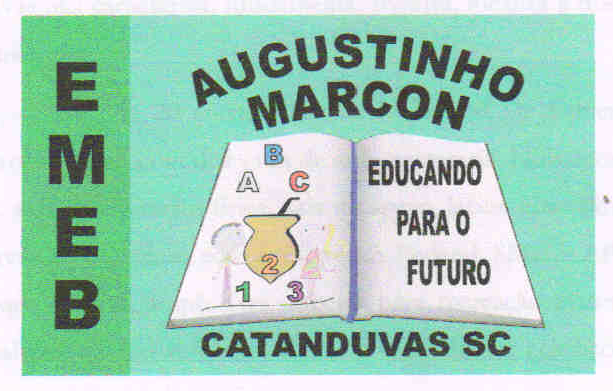 